Aldous Harding Announces New Album 4AD Debut Party Released On May 19, 2017New Single ‘Imagining My Man’ + videoOn 19th May 2017, Aldous Harding releases her second album, Party. Following the recent single ‘Horizon’ – a lover’s call to arms which also features on her 4AD debut – a new track and video goes online today. Check out ‘Imagining My Man’ below.‘IMAGINING MY MAN’ [OFFICIAL VIDEO] - https://youtu.be/xE-A0cNSLmcParty was produced with the award-winning John Parish (PJ Harvey, Sparklehorse) in Bristol, a world away from Harding’s New Zealand home. As well as contributions from Parish, Perfume Genius’s Mike Hadreas lends vocals to the aforementioned ‘Imagining My Man’ and Party closer ‘Swell Does The Skull’. Igniting interest with her eponymous debut album released just two years ago, Aldous Harding quickly became a name murmured on many lips. She’s known for her sinister torch songs, gentle laments and eerie odes delivered with a charismatic combination of hubris, shrewd wit and quiet horror. Party introduces a new talent to the stark and unpopulated dramatic realm where Kate Bush and Scott Walker reside.‘Imagining My Man’ is an intensely intimate listen as Aldous explores the curiosity of a lover’s idiosyncrasies. The video was created by ‘Horizon’ director Charlotte Evans and once again draws focus on Harding, tracking her movements throughout the city of Auckland.“It has a fluidity that works nicely. I couldn't think of anything that would work better. I want people to feel calm, I was just trying to look friendly. It was also lovely being driven around Auckland City, I hadn't done that in a while.” says Harding. 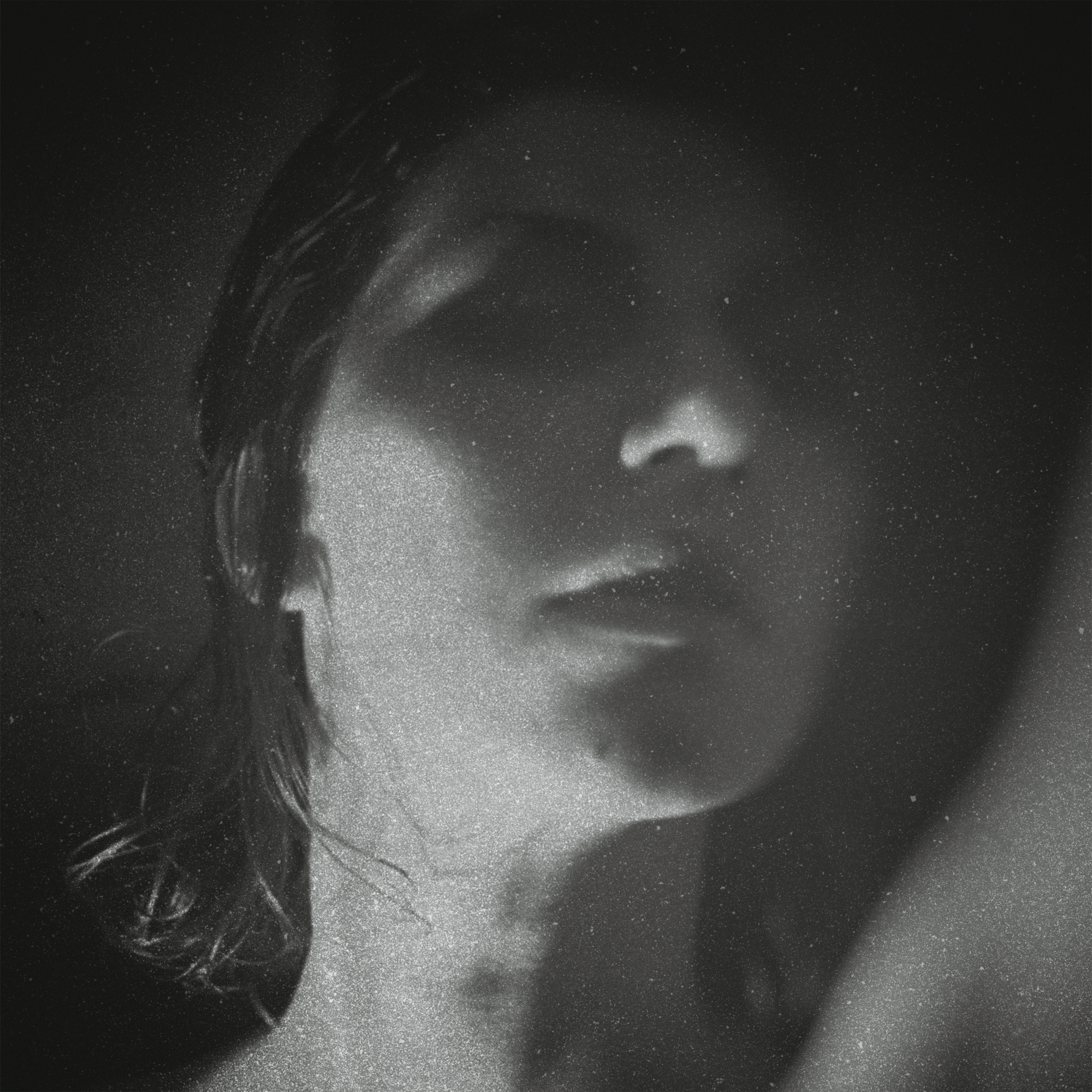 Aldous Harding Party 4AD 00081. Blend2. Imagining My Man3. Living The Classics4. Party5. I’m So Sorry6. Horizon7. What If Birds Aren’t Singing They’re Screaming8. The World Is Looking For You9. Swell Does The SkullTo celebrate the release of Party, Aldous Harding will be performing in Europe. She will play four UK shows in London, Bristol, Glasgow and Manchester during the week of release, before heading to Europe in late May. The New Zealander will also bring her captivating live show to North America in June. ALDOUS HARDING TOUR DATES:May 20 – PARIS, L’Olympic Café [TICKETS]May 21 – BRUSSELS, Huis 23 [TICKETS]May 22 – LONDON, Omeara [TICKETS]May 23 – BRISTOL, Thekla [TICKETS]May 24 – MANCHESTER, The Ruby Lounge [TICKETS]May 25 – GLASGOW, Broadcast [TICKETS]May 28 – AMSTERDAM, Schellingwouderkerk [TICKETS]May 29 – HAMBURG, Nochtwache [TICKETS]May 30 – BERLIN, Auster Club [TICKETS]June 3 – NELSONVILLE, OH, Nelsonville Music Festival June 4 – NELSONVILLE, OH, Nelsonville Music Festival June 5 – WASHINGTON, DC, DC9June 6 – PHILADELPHIA, PA, Johnny Brenda’sJune 7 – ALLSTON, MA, Great ScottJune 11 – MONTREAL, QC, Le Divan OrangeJune 12 – TORONOT, ON, Velvet Underground June 13 – DETROIT, MI, El ClubJune 14 – CHICAGO, IL, Empty BottleJune 16 – ATLANTA, GA, The EarlJune 17 – NEW ORLEANS, LA, Gasa GasaJune 19 – AUSTIN, TX, The Mohawk (Inside)June 20 – EL PASO, TX, The MonarchJune 21 – TUCSON, AZ, Hotel CongressJune 22 – LOS ANGELES, CA, The EchoJune 23 – SAN DIEGO, CA, Soda BarJune 24 – SAN FRANCISCO, CA, Swedish American HallJuly 29 – BOISE, ID, The OlympicJuly 30 – SEATTLE, WA, Tractor TavernJuly 31 – VANCOUVER, BC, The BiltmoreAugust 2 – CALGARY, AB, The PalominoAugust 13 – CASTELBUONO, IT, Ypsigrock FestivalAugust 17-20 – BRECON BEACONS, Green Man FestivalAugust 25-27 – DEVON, Sea Change FestivalSeptember 1-2 – SCOTLAND, Electric Fields FestivalALDOUS HARDING ONLINE:aldousharding.comfacebook.com/AldousHardinginstagram.com/aldoushardingsoundcloud.com/aldous-harding-officialFor press information, contact Annette at 4ADannettelee@4ad.com | +44 (0) 208 870 9724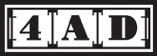 